解答例解答例解答例解説解説１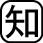 ⑴　カトリック教会⑵　エ⑶　ルネサンス〔文芸復興〕⑷　宗教改革１⑴　中世ヨーロッパには，西方教会とよばれるローマ・カトリック教会と，教義が異なるため1054年に正式に分離した東方教会とよばれるギリシア正教が対立関係にあった。⑵　アのメッカはイスラム教の聖地，イのマドリードはスペインの首都，ウのバクダッドはイスラム世界の中心都市である。エルサレムはキリスト教だけでなく，ユダヤ教，イスラム教の聖地でもある。⑶　ルネサンスは14世紀にイタリアのベネチア，ミラノ，フィレンツェといった都市から始まった。⑷　ルターはドイツで，カルバンはスイスで宗教改革を始めた。ルター・カルバンの教えを信じる人々は，｢する者｣という意味のプロテスタントとよばれた。２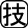 ⑴　Ａ　コロンブス　　Ｂ　バスコ=ダ=ガマ　　Ｃ　マゼラン⑵　Ｘ　ポルトガル　　Ｙ　スペイン⑶　①　ポルトガル②　フランシスコ=ザビエル２⑴　Ａ　コロンブスはスペイン国王のを受けて，1492年に新大陸にした。Ｂ　バスコ=ダ=ガマはポルトガル王の命を受けて，喜望峰を回り，1498年インドのカリカットに到達した。Ｃ　マゼランはスペイン国王の命により，1519年にスペインを出発し，マゼランを通って太平洋を横断した。マゼランは1521年にフィリピンで現地人と争い殺されたが，部下たちが1522年に世界一周を成功させた。⑵　Ｘ　ポルトガルはマカオをにアジア貿易をした。Ｙ　スペインは南北アメリカ大陸の多くを植民地とした。⑶　①　1543年，種子島にを伝えた。　　②　1549年，鹿児島に上陸してキリスト教を伝えた。３⑴　織田信長⑵　楽市・楽座⑶　⑷　（安土）桃山文化３⑴　安土城は1576年に築かれ，本能寺の変後焼失した。⑵　織田信長は，岐阜にを構えていたときすでに楽市・楽座令を発している。⑶　検地は戦国大名の多くがしていたが，単位を統一して全国的に行ったのは，豊臣秀吉が最初である。⑷　豊臣秀吉が築いたが後に桃山とよばれるようになったことから，桃山文化という。